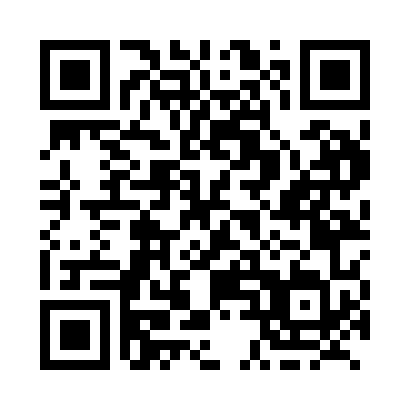 Prayer times for Athapap, Manitoba, CanadaMon 1 Jul 2024 - Wed 31 Jul 2024High Latitude Method: Angle Based RulePrayer Calculation Method: Islamic Society of North AmericaAsar Calculation Method: HanafiPrayer times provided by https://www.salahtimes.comDateDayFajrSunriseDhuhrAsrMaghribIsha1Mon3:335:161:517:3410:2512:082Tue3:345:171:517:3410:2512:083Wed3:345:181:517:3410:2412:084Thu3:355:191:517:3410:2412:075Fri3:355:201:517:3310:2312:076Sat3:365:211:527:3310:2212:077Sun3:375:221:527:3310:2112:078Mon3:375:231:527:3210:2112:069Tue3:385:241:527:3210:2012:0610Wed3:395:251:527:3210:1912:0511Thu3:395:261:527:3110:1812:0512Fri3:405:281:537:3110:1712:0413Sat3:415:291:537:3010:1612:0414Sun3:415:301:537:3010:1412:0315Mon3:425:321:537:2910:1312:0316Tue3:435:331:537:2810:1212:0217Wed3:445:351:537:2810:1112:0218Thu3:445:361:537:2710:0912:0119Fri3:455:381:537:2610:0812:0020Sat3:465:391:537:2610:0712:0021Sun3:475:411:537:2510:0511:5922Mon3:485:421:537:2410:0411:5823Tue3:485:441:537:2310:0211:5724Wed3:495:451:537:2210:0011:5725Thu3:505:471:537:219:5911:5626Fri3:515:491:537:209:5711:5527Sat3:525:501:537:199:5511:5428Sun3:525:521:537:189:5411:5329Mon3:535:541:537:179:5211:5230Tue3:545:551:537:169:5011:5131Wed3:555:571:537:159:4811:50